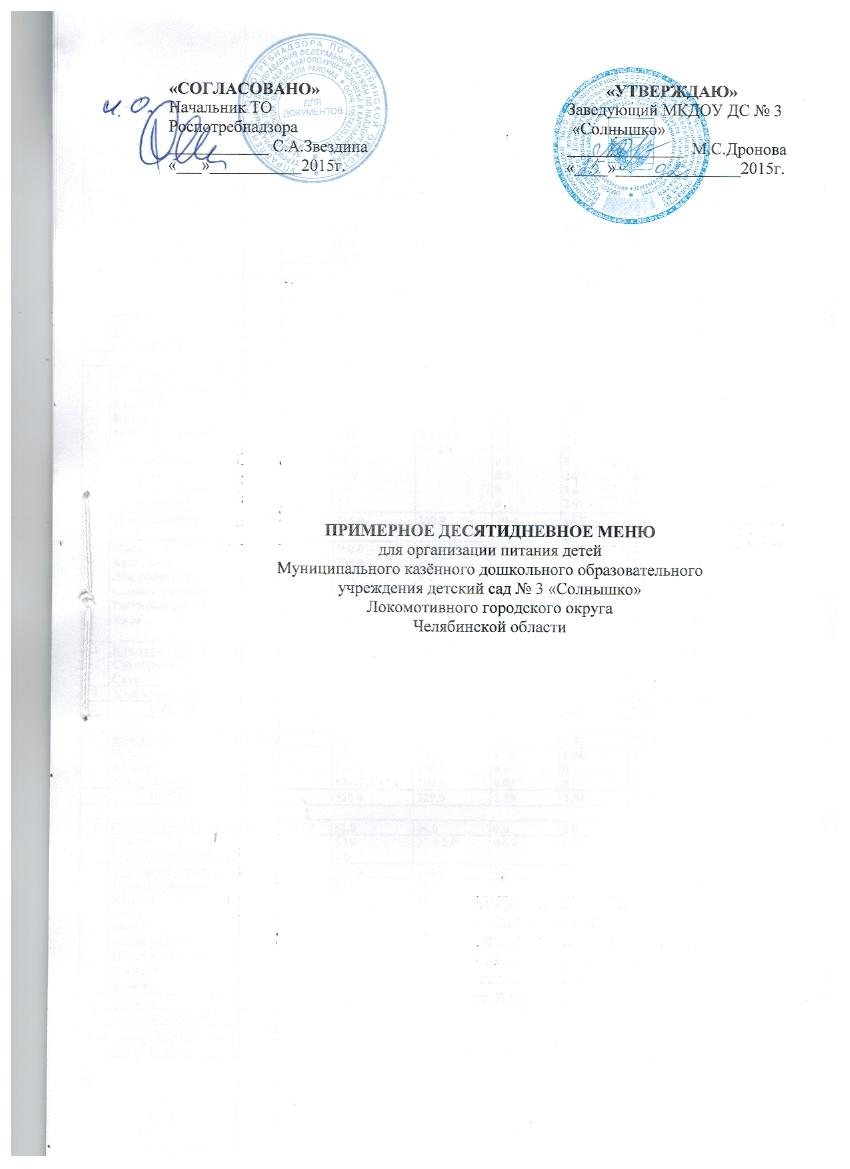 Примерное десятидневное меню для детей дошкольного возраста с 12 – часовым пребыванием в детском саду (возраст от 3-х до 7 лет)Первая неделяВторая неделяМеню-раскладка для детей дошкольного  возраста с 12 – часовым пребыванием в детском садуПервая неделяВторая неделя*Масса отварной очищенной свеклы№ рец.Прием пищиПонедельникВыход, г№ рец.ВторникВыход, г№ рец.СредаВыход, г№ рец.ЧетвергВыход, г№ рец.ПятницаВыход, гТТКЗавтракКаша рисовая молочная200126Пуддинг из творога паровой12044Суп молочный с вермишелью20093Каша овсяная "Геркулес" жидкая с маслом сливочным200/543Суп молочный с гречневой крупой200763ЗавтракКакао с молоком180ТТКСоус молочный (сладкий)10ТТККофейный напиток с молоком180263Чай с сахаром180763Какао с молоком180ТТКЗавтракХлеб пшеничный с маслом40/10ТТККофейный напиток с молоком180ТТКХлеб пшеничный с маслом сливочным и сыром30/5/10ТТКХлеб пшеничный с маслом40/10ТТКХлеб пшеничный с маслом сливочным и сыром30/5/10ЗавтракХлеб пшеничный40ТТКВторой завтракСок абрикосовый100ТТКСок фруктовый (яблочный)100ТТКСок фруктовый (персиковый)100ТТКСок томатный100ТТКСок фруктовый (яблочный)100ТТКОбедСалат из зеленого горошка60ТТКСалат из белокочанной капусты609Салат из моркови60ТТКСалат из моркови и яблок60100Винегрет овощной60ТТКОбедБорщ украинский с мясом на мясном бульоне со сметаной250/1038Суп картофельный с макаронными изделиями250186Щи из свежей капусты на курином бульоне25041Суп картофельный с рыбой250215Суп из овощей с фасолью250146ОбедТефтели рыбные71614Зразы рубленые мясные70637Курица отварная порционная70607Шницель мясной рубленый70536Сосиски отварные70206ОбедКартофельное пюре150ТТКСвекла тушеная150192Рис припущенный150ТТККапуста тушеная150186Каша гречневая150ТТКОбедКомпот из смеси сухофруктов180232Кисель из клюквы180ТТККомпот из яблок180869Кисель из кураги180ТТККомпот из смеси сухофруктов180ОбедХлеб пшеничный40Хлеб пшеничный40Хлеб пшеничный40Хлеб пшеничный40Хлеб пшеничный40ОбедХлеб ржаной40Хлеб ржаной40Хлеб ржаной40Хлеб ржаной40Хлеб ржаной40286ПолдникОладьи 70Булочка столичная70Булочка с повидлом70289Ватрушка с творожным фаршем70Вафли50226ПолдникСметанный соус10Банан100Груша100251Напиток "Снежок" 2,5% жирности180Груша75ПолдникАпельсин75251Ацидофилин 3,2% жирности180251Йогурт 3,2% жирности180251Ряженка 2,5% жирности180251ПолдникКефир 2,5% жирности18069УжинМорковная запеканка200110Омлет натуральный120ТТКОвощи тушеные200110Омлет натуральный120389Клецки манные200226УжинСметанный соус10255Молоко кипяченое180Напиток из плодов шиповника180763Какао с молоком180226Сметанный соус10263УжинЧай с сахаром180Хлеб пшеничный30Хлеб пшеничный40Хлеб пшеничный30943Чай с сахаром180УжинХлеб пшеничный30Хлеб ржаной20Хлеб ржаной20Хлеб ржаной20Хлеб пшеничный40Хлеб ржаной20Хлеб ржаной20№ рец.Прием пищиПонедельникВыход, г№ рец.ВторникВыход, г№ рец.СредаВыход, г№ рец.ЧетвергВыход, г№ рец.ПятницаВыход, г96ЗавтракКаша пшенная молочная с маслом сливочным200/588Каша манная молочная с маслом сливочным200/543Суп молочный с гречневой крупой20094Каша перловая молочная с маслом сливочным200/5ТТКПуддинг творожный с яблоками120ТТКЗавтракКофейный напиток с молоком180261Чай с молоком180943Чай с сахаром180763Какао с молоком180ТТККофейный напиток с молоком180ТТКЗавтракХлеб пшеничный с сыром40/10 ТТКХлеб пшеничный с сыром40/10ТТКХлеб пшеничный с сыром30/10ТТКХлеб пшеничный с маслом и сыром30/5/10ТТКХлеб пшеничный с сыром40/10ТТКВторой завтракСок морковный100ТТКСок ягодный (черносмородиновый)100ТТКСок абрикосовый100ТТКСок томатный100ТТКСок ягодный (черносмородиновый)100ТТКОбедСалат из репчатого лука3518Салат овощной из свежих помидоров606Салат из белокочанной капусты с яблоком6010Салат морковно-капустный с изюмом60129Сельдь с луком60ТТКОбедСуп гороховый с гренками250/1535Суп из овощей250ТТКРассольник с мясом и сметаной250/540Суп картофельный с рыбными фрикадельками250/2542Суп крестьянский с крупой на мясном бульоне250ТТКОбедЗапеканка капустная с говядиной160152Гуляш из говядины70134Котлета рыбная70532Мясо отварное220153Жаркое по-домашнему220226ОбедСметанный соус10194Макаронные изделия отварные150204Картофель отварной150192Рис припущенный150943Чай с сахаром180ТТКОбедКомпот из груш180ТТККомпот из смеси сухофруктов180ТТККомпот из яблок180232Кисель из клюквы180Хлеб пшеничный40ОбедХлеб пшеничный40Хлеб пшеничный40Хлеб пшеничный40Хлеб пшеничный40Хлеб ржаной40ОбедХлеб ржаной40Хлеб ржаной40Хлеб ржаной40Хлеб ржаной40Обед286ПолдникОладьи70Булочка столичная70Булочка молочная70Галетное печенье50Вафли50ПолдникДжем черносмородиновый10Апельсин75Банан75 251Кефир йодированный180Яблоко75ПолдникЯблоко75Молоко 2,5% жирности180251Простокваша 2,5% жирности180Ряженка 2,5% жирности180251ПолдникРяженка 2,5% жирности180462УжинВареники ленивые 12081Свекла тушенная с курагой200102Запеканка пшенная со свежими плодами (яблоками) 200462Вареники ленивые12061Запеканка капустная200226УжинСметанный соус10Напиток из плодов шиповника180763Какао с молоком180226Сметанный соус10226Сметанный соус10943УжинЧай с сахаром180Хлеб пшеничный30Хлеб пшеничный40255Молоко кипяченое180Напиток из плодов шиповника180УжинХлеб пшеничный30Хлеб ржаной20Хлеб ржаной20Хлеб пшеничный40Хлеб пшеничный30Хлеб ржаной20Хлеб ржаной20Хлеб ржаной201 день1 день1 день1 день1 день1 день1 день1 день1 деньНаименование блюдаБрутто, гНетто, гВыход, гЭнергетическая ценность, ккалХимический состав, г.Химический состав, г.Химический состав, г.Наименование блюдаБрутто, гНетто, гВыход, гЭнергетическая ценность, ккалБелки, гЖиры, гУглеводы, гЗавтракЗавтракЗавтракЗавтракЗавтракЗавтракЗавтракЗавтракЗавтракКаша рисовая молочная200,00271,327,296,8841,42Рис 3131103,232,170,3122,94Молоко17617695,045,094,408,45Сахар101053,200,000,009,98Масло сливочное3319,850,032,170,05Какао с молоком180130,823,482,7922,59Какао-порошок3,603,6010,400,870,540,37Молоко 2,5%-ной жирности90,0090,0048,602,612,254,32Вода99,0099,000,000,000,000,00Сахар-песок18,0018,0071,820,000,0017,90Хлеб пшеничный с маслом 40/10175,63,169,020,02Хлеб пшеничный 4040104,83,091,219,92Масло сливочное101070,80,0747,80,1ИтогоИтогоИтогоИтогоИтого577,7413,9318,6784,03Второй завтракВторой завтракВторой завтракВторой завтракВторой завтракВторой завтракВторой завтракВторой завтракВторой завтракСок абрикосовыйСок абрикосовыйСок абрикосовый10052,80,5012,7ИтогоИтогоИтогоИтогоИтого52,80,5012,7ОбедОбедОбедОбедОбедОбедОбедОбедОбедСалат из зеленого горошкаСалат из зеленого горошкаСалат из зеленого горошка6047,302,092,144,92Зеленый горошек с терм.обработкой846325,371,950,134,10Лук репчатый12104,020,140,020,82 Масло растительное2217,910,001,990,00Борщ украинский с мясом на мясном бульоне  со сметанойБорщ украинский с мясом на мясном бульоне  со сметанойБорщ украинский с мясом на мясном бульоне  со сметаной250/10250,1610,2415,0418,46Мясо5838111,537,079,250,00Картофель534030,680,800,166,51Капуста белокочанная635013,450,900,052,35Морковь13104,020,130,020,83Лук репчатый13114,740,140,021,00Зелень65,62,120,160,000,37Свекла6347,522,290,710,054,75Масло сливочное5537,220,033,900,50Сметана101016,280,221,600,25Томатная паста1,61,61,520,080,000,30Сахар-песок1,61,66,400,000,001,60Тефтели рыбныеТефтели рыбныеТефтели рыбные71107,127,684,818,19Минтай потрошеный, обезглавленный54,038,027,366,040,340,00Хлеб пшеничный8,08,018,700,600,073,92Вода12,012,00,000,000,000,00Лук репчатый9,69,43,650,130,010,75Яйцо1/3 шт3,04,710,380,340,02Мука пшеничная5,05,016,700,530,063,50Масло растительное4,04,036,000,004,000,00Картофельное пюреКартофельное пюреКартофельное пюре150153,163,205,9521,68Картофель169,0126,096,702,510,5020,53Молоко24,022,511,960,640,561,07Масло сливочное6,756,7544,500,054,890,08Компот из смеси сухофруктовКомпот из смеси сухофруктовКомпот из смеси сухофруктов180149,160,250,0037,04Сухофрукты1419,593,280,250,0023,07Сахар-песок141455,880,000,0013,97Хлеб пшеничныйХлеб пшеничныйХлеб пшеничный40104,83,091,219,92Хлеб ржанойХлеб ржанойХлеб ржаной4068,322,640,4813,36ИтогоИтогоИтогоИтогоИтого880,029,1929,62123,57ПолдникПолдникПолдникПолдникПолдникПолдникПолдникПолдникПолдникОладьи Оладьи Оладьи 70200,635,745,9030,88Мука пшеничная39,6039,60132,204,260,5027,50Яйцо1/20шт2,02,820,220,200,012Молоко39,6039,6021,301,140,991,88Дрожжи прессованные1,101,100,930,120,0110,09Сахар1,401,405,580,000,001,40Соль0,700,700,000,000,000,00Масло растительное4,24,237,80,004,20,00Сметанный соус10,008,430,170,690,37Сметана5,005,005,950,140,500,20Мука пшеничная0,250,250,8250,030,0050,17Масло сливочное0,250,251,650,0010,180,0027Бульон5,505,500,000,000,000,00АпельсинАпельсинАпельсин7528,330,670,156,07Кефир 2,5% жирностиКефир 2,5% жирностиКефир 2,5% жирности18095,405,224,507,20ИтогоИтогоИтогоИтогоИтого332,7911,811,2444,52УжинУжинУжинУжинУжинУжинУжинУжинУжинМорковная запеканка200243,805,968,1436,52Морковь279,00186,3069,002,660,2014,10Масло сливочное9,009,0059,400,066,510,10Молоко30,0030,0016,200,870,761,44Крупа манная17,0017,0056,601,760,1712,00Сахар 5,705,7022,700,000,005,68Сухари4,504,5014,750,500,063,03Сметана4,504,505,200,110,440,17Сметанный соус10,008,430,170,690,37Сметана5,005,005,950,140,500,20Мука пшеничная0,250,250,8250,030,0050,17Масло сливочное0,250,251,650,0010,180,0027Бульон5,505,500,000,000,000,00Чай с сахаромЧай с сахаромЧай с сахаром18038,000,000,009,50Чай-заварка45,0045,000,000,000,000,00Сахар-песок13,5013,5038,000,000,009,50Хлеб пшеничный Хлеб пшеничный Хлеб пшеничный 3069,242,280,2414,49Хлеб ржанойХлеб ржанойХлеб ржаной2034,161,320,246,68ИтогоИтогоИтогоИтогоИтого393,639,739,3167,56Итого2236,9665,1568,84332,382 день2 день2 день2 день2 день2 день2 день2 день2 деньНаименование блюдаБрутто, гНетто, гВыход, гЭнергетическая ценность, ккалХимический состав, г.Химический состав, г.Химический состав, г.Наименование блюдаБрутто, гНетто, гВыход, гЭнергетическая ценность, ккалБелки, гЖиры, гУглеводы, гЗавтракЗавтракЗавтракЗавтракЗавтракЗавтракЗавтракЗавтракЗавтракПуддинг из творога паровойПуддинг из творога паровойПуддинг из творога паровой120226,0116,108,3221,62Творог69,0067,8095,3414,203,372,03Крупа манная6,606,6021,970,680,0664,66Изюм9,009,0029,100,200,515,92Яйцо1/5 шт7,8012,200,990,890,055Сахар 9,009,0035,800,000,008,90Ванилин0,0060,0060,000,000,000,00Масло сливочное2,402,4031,600,0323,480,056Соус молочный (сладкий)Соус молочный (сладкий)Соус молочный (сладкий)109,960,292,011,72Молоко8,008,004,320,232,000,38Мука пшеничная0,500,501,650,060,010,34Сахар 1,001,003,990,000,000,998Ванилин0,0050,0050,000,000,000,00Кофейный напиток с молокомКофейный напиток с молокомКофейный напиток с молоком180,00139,774,393,9221,71Кофейный напиток 1,81,800,000,000,00Молоко156,6156,682,324,393,927,35Сахар 14,414,457,450,000,0014,36Хлеб пшеничный 40,00104,83,091,219,92ИтогоИтогоИтогоИтогоИтого480,523,8715,4564,97Второй завтракВторой завтракВторой завтракВторой завтракВторой завтракВторой завтракВторой завтракВторой завтракВторой завтракСок фруктовый (яблочный)Сок фруктовый (яблочный)Сок фруктовый (яблочный)100460,50,110,1ИтогоИтогоИтогоИтогоИтого460,50,110,1ОбедОбедОбедОбедОбедОбедОбедОбедОбедСалат из белокочанной капустыСалат из белокочанной капустыСалат из белокочанной капусты6059,800,964,044,90Капуста белокочанная604812,840,860,042,26Морковь107,52,960,100,64Масло растительное4436040Сахар 228002Суп картофельный с макаронными изделиямиСуп картофельный с макаронными изделиямиСуп картофельный с макаронными изделиями250116,392,912,2921,02Картофель100,0075,0057,501,500,3012,20Макаронные изделия10,0010,0033,771,100,137,05Морковь13,0010,003,420,130,020,68Петрушка3,002,501,270,0370,0150,25Лук репчатый11,9010,003,940,130,020,81Масло сливочное2,502,5016,490,021,810,03Вода187,50187,500,000,000,000,00Зразы рубленые мясные  Зразы рубленые мясные  Зразы рубленые мясные  70199,259,6812,8211,19Мясо52,0038,0082,847,076,080,00Хлеб пшеничный 8,008,0018,800,610,063,94Молоко11,0011,005,940,320,280,53Лук репчатый31,0031,0012,710,430,062,54Яйцо1/8 шт.4,006,280,510,460,03Сухари6,006,0019,800,670,084,05Масло сливочное8,008,0052,880,065,800,10ТТКСвекла тушенаяСвекла тушенаяСвекла тушеная150125,492,824,6918,00Свекла 234,00187,5078,992,820,1916,50Масло растительное4,504,5040,500,004,500,00Сахар 1,501,506,000,000,001,50232Кисель из клюквыКисель из клюквыКисель из клюквы18093,760,100,0421,44Клюква19,2018,005,040,090,040,67Вода171,00171,000,000,000,000,00Сахар 18,0018,0071,820,000,0017,96Крахмал картофельный5,405,4016,900,00660,002,81Хлеб пшеничныйХлеб пшеничныйХлеб пшеничный40104,83,091,219,92Хлеб ржанойХлеб ржанойХлеб ржаной4068,322,640,4813,36ИтогоИтогоИтогоИтогоИтого767,8122,225,56109,83ПолдникПолдникПолдникПолдникПолдникПолдникПолдникПолдникПолдникБулочка столичнаяБулочка столичнаяБулочка столичная70187,65,881,5437,59БананБананБанан10096,001,500,5021,00Ацидофилин 3,2% жирностиАцидофилин 3,2% жирностиАцидофилин 3,2% жирности180138,65,225,766,84ИтогоИтогоИтогоИтогоИтого422,2012,607,8065,43УжинУжинУжинУжинУжинУжинУжинУжинУжин110Омлет натуральныйОмлет натуральныйОмлет натуральный120162,79,5912,662,62Яйцо2 шт74102,18,267,480,43Молоко464628,21,281,612,15Масло сливочное4,64,632,40,053,570,046255Молоко кипяч.180,0097,205,224,508,64Молоко19018097,205,224,508,64Хлеб пшеничный Хлеб пшеничный Хлеб пшеничный 3069,242,280,2414,49Хлеб ржанойХлеб ржанойХлеб ржаной2034,161,320,246,68ИтогоИтогоИтогоИтогоИтого363,318,4117,6432,43ИтогоИтогоИтогоИтогоИтого2079,877,5866,55282,763 день3 день3 день3 день3 день3 день3 день3 день3 день№ рецептурыНаименование блюдаБрутто, гНетто, гВыход, гЭнергетическая ценность, ккалХимический состав, г.Химический состав, г.Химический состав, г.№ рецептурыНаименование блюдаБрутто, гНетто, гВыход, гЭнергетическая ценность, ккалБелки, гЖиры, гУглеводы, гЗавтракЗавтракЗавтракЗавтракЗавтракЗавтракЗавтракЗавтракЗавтрак44Суп молочный с вермишельюСуп молочный с вермишельюСуп молочный с вермишелью200,00137,315,845,1520,03Молоко 2,5%-ной жирности140,00140,0075,604,063,506,72Вода44,0044,000,000,000,000,00Вермишель16,0016,0040,561,760,2111,28Сахар2,002,008,000,000,002,00Масло сливочное несоленое2,002,0013,150,0201,440,03ТТККофейный напиток с молокомКофейный напиток с молокомКофейный напиток с молоком180,00139,774,393,9221,71Кофейный напиток 1,81,80,000,000,000,00Молоко156,6156,682,324,393,927,35Сахар 14,414,457,450,000,0014,36ТТКХлеб пшеничный с маслом и сыромХлеб пшеничный с маслом и сыромХлеб пшеничный с маслом и сыром30/5/10137,24,946,5214,55Хлеб пшеничный 30,0030,0069,242,280,2414,49Масло сливочное несоленое5,005,0033,050,0373,620,06Сыр11,0010,0035,002,632,660,00ИтогоИтогоИтогоИтогоИтого414,215,1715,5956,29Второй завтракВторой завтракВторой завтракВторой завтракВторой завтракВторой завтракВторой завтракВторой завтракВторой завтракСок фруктовый (персиковый)Сок фруктовый (персиковый)Сок фруктовый (персиковый)100,0068,000,300,0016,50ИтогоИтогоИтогоИтогоИтого68,000,300,0016,50ОбедОбедОбедОбедОбедОбедОбедОбедОбед9Салат из морковиСалат из морковиСалат из моркови60,0079,150,686,056,23Морковь66,0052,8017,950,680,0484,43Сахар1,801,807,200,000,001,80Масло растительное6,006,0054,000,006,000,00186Щи из свежей капусты на курином бульонеЩи из свежей капусты на курином бульонеЩи из свежей капусты на курином бульоне250,0056,321,822,506,58Капуста белокочанная87,5070,0019,601,260,063,28Морковь13,3010,003,400,130,020,83Лук репчатый13,3011,204,600,150,0161,01Томатная паста1,601,601,580,080,000,30Бульон200,00200,000,000,000,000,00Мука пшеничная1,601,605,340,170,0161,12Масло сливочное несоленое3,303,3021,800,032,390,04637Курица отварная порционнаяКурица отварная порционнаяКурица отварная порционная70,00237,2418,1118,280,06Курица 144,0099,40236,5018,0818,280,00Лук репчатый2,201,800,740,0280,000,056192Рис припущенныйРис припущенныйРис припущенный150,00163,92,855,4729,66Рис40,0040,00117,72,790,3929,56Бульон109,00109,000,000,000,000,00Масло сливочное несоленое7,007,0046,200,0605,080,1ТТККомпот из яблокКомпот из яблокКомпот из яблок180,0073,370,130,0018,60Яблоко40,4036,0014,250,130,003,10Сахар13,5013,5059,120,000,0015,50Вода155,00155,000,000,000,000,00Хлеб пшеничныйХлеб пшеничныйХлеб пшеничный40,00104,83,091,219,92Хлеб ржанойХлеб ржанойХлеб ржаной40,0068,322,640,4813,36ИтогоИтогоИтогоИтогоИтого783,129,3233,9894,41ПолдникПолдникПолдникПолдникПолдникПолдникПолдникПолдникПолдникБулочка с повидломБулочка с повидломБулочка с повидлом70,00213,305,324,9036,50ГрушаГрушаГруша100,0047,000,400,3010,30Йогурт 3,2% жирностиЙогурт 3,2% жирностиЙогурт 3,2% жирности180,00122,409,005,766,30ИтогоИтогоИтогоИтогоИтого382,7014,7210,9653,10УжинУжинУжинУжинУжинУжинУжинУжинУжинТТКОвощи тушеныеОвощи тушеныеОвощи тушеные200,00149,503,845,8321,39Масло сливочное несоленое7,507,5049,500,065,430,10Картофель100,0075,0052,651,280,2711,30Лук репчатый8,756,532,670,0880,000,59Свекла43,7531,2514,800,560,0373,87Томат5,005,004,950,230,000,95Морковь12,508,402,560,120,0120,78Капуста белокочанная103,7595,0022,371,500,083,80Напиток из плодов шиповникаНапиток из плодов шиповникаНапиток из плодов шиповника180,0090,000,360,1821,42Хлеб пшеничный Хлеб пшеничный Хлеб пшеничный 40,00 104,83,091,219,92Хлеб ржанойХлеб ржанойХлеб ржаной20,0034,161,320,246,68ИтогоИтогоИтогоИтогоИтого378,468,617,4569,41ИтогоИтогоИтогоИтогоИтого2026,4668,1267,9289,714 день4 день4 день4 день4 день4 день4 день4 день4 день№ рецептурыНаименование блюдаБрутто, гНетто, гВыход, гЭнергетическая ценность, ккалХимический состав, г.Химический состав, г.Химический состав, г.Химический состав, г.№ рецептурыНаименование блюдаБрутто, гНетто, гВыход, гЭнергетическая ценность, ккалБелки, гЖиры, гУглеводы, гУглеводы, гЗавтракЗавтракЗавтракЗавтракЗавтракЗавтракЗавтракЗавтракЗавтракЗавтрак93Каша  овсяная "Геркулес"жидкая  с маслом сливочнымКаша  овсяная "Геркулес"жидкая  с маслом сливочнымКаша  овсяная "Геркулес"жидкая  с маслом сливочным200/5211,096,319,4925,1025,10 Крупа "Геркулес"30,0030,0090,003,301,8615,0315,03Молоко106,70106,7065,622,983,735,015,01Вода69,3069,300,000,000,000,000,00Сахар5,005,0019,930,000,004,984,98Масло сливочное5,005,0035,540,033,900,080,08263Чай с сахаром18042,600,000,0013,4513,45Чай-заварка50,0050,000,000,000,000,000,00Сахар-песок13,513,542,60013,4513,45ТТКХлеб пшеничный с маслом40/10                                                                                 175,63,169,020,0220,02Хлеб пшеничный 4040104,83,091,219,9219,92Масло сливочное101070,80,0747,80,10,1ИтогоИтогоИтогоИтогоИтого429,29,4718,4958,5758,57Второй завтракВторой завтракВторой завтракВторой завтракВторой завтракВторой завтракВторой завтракВторой завтракВторой завтракВторой завтракСок томатныйСок томатныйСок томатный10016,51,000,12,92,9ИтогоИтогоИтогоИтогоИтого16,51,000,12,92,9ОбедОбедОбедОбедОбедОбедОбедОбедОбедОбед10Салат из моркови и яблокСалат из моркови и яблокСалат из моркови и яблок6073,120,466,083,963,96Морковь45,636,612,620,410,032,52,5Яблоки25,818,06,750,050,051,461,46Масло растительное6653,750,006,000,000,0041Суп картофельный с рыбойСуп картофельный с рыбойСуп картофельный с рыбой250165,442,574,0919,8319,83Бульон рыбный1751750,000,000,000,000,00Минтай потрошеный, обезглавленный765438,888,580,480,000,00Картофель150112,586,052,250,4518,2518,25Морковь12,5103,360,140,000,700,70Лук репчатый12,5104,100,140,0200,820,82Масло сливочное5533,050,043,620,060,06607Шницель мясной рубленыйШницель мясной рубленыйШницель мясной рубленый70,00199,9814,0113,244,84,8Говядина 1 категории (котлетное мясо)97,0071,33155,513,2610,830,000,00Хлеб пшеничный8,68,622,50,660,254,274,27Лук репчатый8,66,52,660,090,010,530,53Масло растительное2,152,1519,320,002,150,000,00ТТККапуста тушенаяКапуста тушенаяКапуста тушеная150,0066,943,231,679,749,74Капуста187,50150,0040,02,680,1457,07,0Морковь21,0015,756,250,210,0151,321,32Зелень6,306,002,320,180,000,400,40Мука пшеничная1,501,504,870,1650,0151,021,02Масло растительное1,501,5013,500,001,500,000,00869Кисель из кураги180,00137,780,940,0633,3633,36Курага19,2018,0040,540,930,069,079,07Вода168,00168,000,000,000,000,000,00Сахар 18,0018,0071,850,000,0017,9617,96Крахмал картофельный8,108,1025,390,0120,006,336,33Хлеб пшеничныйХлеб пшеничныйХлеб пшеничный40,00104,83,091,219,9219,92Хлеб ржанойХлеб ржанойХлеб ржаной40,0068,322,640,4813,3613,36ИтогоИтогоИтогоИтогоИтого816,3826,9426,82104,97104,97ПолдникПолдникПолдникПолдникПолдникПолдникПолдникПолдникПолдникПолдник289Ватрушка с творожным фаршемВатрушка с творожным фаршемВатрушка с творожным фаршем70185,538,255,2026,4126,41Мука пшеничная35,0035,00113,743,700,4623,7023,70Масло сливочное1,501,5010,620,00981,170,0150,015Сахар-песок1,901,907,580,000,001,901,90Дрожжи прессованные1,051,050,900,130,0050,0850,085Яйцо1/20 шт2,02,670,210,190,010,01Вода14,0014,000,000,000,000,000,00Соль0,580,580,000,000,000,000,00Творог35,0035,0047,954,203,150,700,70Масло растительное для смазки листов0,230,232,070,000,230,000,00Напиток "Снежок" 2,5% жирностиНапиток "Снежок" 2,5% жирностиНапиток "Снежок" 2,5% жирности180142,204,864,5019,4419,44ИтогоИтогоИтогоИтогоИтого327,7313,119,7045,8545,85УжинУжинУжинУжинУжинУжинУжинУжинУжинУжин110Омлет натуральныйОмлет натуральныйОмлет натуральный120162,79,5912,662,622,62Яйцо2 шт74102,18,267,480,430,43Молоко464628,21,281,612,152,15Масло сливочное4,64,632,40,053,570,0460,046Хлеб пшеничный Хлеб пшеничный Хлеб пшеничный 3069,242,280,2414,4914,49Хлеб ржанойХлеб ржанойХлеб ржаной2034,161,320,246,686,68763Какао с молоком180130,823,482,7922,5922,59Какао-порошок3,603,6010,400,870,540,370,37Молоко90,0090,0048,602,612,254,324,32Сахар99,0099,000,000,000,000,000,00Вода18,0018,0071,820,000,0017,9017,90Итого396,9216,6715,9346,3846,38Итого1986,7367,1971,04258,67258,675 день5 день5 день5 день5 день5 день5 день5 день5 день№ рецептурыНаименование блюдаБрутто, гНетто, гВыход, гЭнергетическая ценность, ккалХимический состав, г.Химический состав, г.Химический состав, г.№ рецептурыНаименование блюдаБрутто, гНетто, гВыход, гЭнергетическая ценность, ккалБелки, гЖиры, гУглеводы, гЗавтракЗавтракЗавтракЗавтракЗавтракЗавтракЗавтракЗавтракЗавтрак43Суп молочный с крупой гречневойСуп молочный с крупой гречневойСуп молочный с крупой гречневой200146,086,085,4617,8Молоко14014075,64,063,56,72Вода70700,000,000,000,00Крупа гречневая161649,282,010,529,13Сахар227,980,000,001,98Масло сливочное2213,220,0141,440,024763Какао с молокомКакао с молокомКакао с молоком180130,823,482,7922,59Какао-порошок3,603,6010,400,870,540,37Молоко 2,5%-ной жирности90,0090,0048,602,612,254,32Вода99,0099,000,000,000,000,00Сахар-песок18,0018,0071,820,000,0017,90ТТКХлеб пшеничный с маслом сливочным и сыромХлеб пшеничный с маслом сливочным и сыромХлеб пшеничный с маслом сливочным и сыром30/5/10137,294,946,5214,55Хлеб пшеничный 30,0030,0069,242,280,2414,49Масло сливочное несоленое5,005,0033,050,0373,620,06Сыр11,0010,0035,002,632,660,00ИтогоИтогоИтогоИтогоИтого414,1914,514,7754,94Второй завтракВторой завтракВторой завтракВторой завтракВторой завтракВторой завтракВторой завтракВторой завтракВторой завтракСок фруктовый (яблочный)Сок фруктовый (яблочный)Сок фруктовый (яблочный)10046,000,500,1010,10ИтогоИтогоИтогоИтогоИтого46,000,500,1010,10ОбедОбедОбедОбедОбедОбедОбедОбедОбед100Винегрет овощнойВинегрет овощнойВинегрет овощной6076,420,586,084,44Картофель17,4012,6*9,460,060,022,00Свекла12,6010,00*4,800,180,020,98Морковь8,806,60*2,180,080,000,42Огурцы соленые18,0018,002,340,140,020,30Лук репчатый10,809,003,700,120,020,74Масло растительное6,006,0053,940,006,000,00215Суп из овощей с фасольюСуп из овощей с фасольюСуп из овощей с фасолью250104,543,254,2912,99Капуста белокочанная43,3035,009,800,630,031,65Картофель50,0037,5028,700,740,136,10Морковь6,605,001,750,060,050,35Петрушка (корень)6,755,002,540,0740,0300,500Лук репчатый11,6010,004,100,130,0160,81Фасоль7,507,5022,351,580,153,53Масло сливочное5,005,0035,300,0373,890,050Бульон187,50187,500,000,000,000,00536Сосиски отварныеСосиски отварныеСосиски отварные70/2195,927,7218,180,31Сосиски молочные71,0070,00182,707,7016,730,28Масло сливочное несоленое2,002,0013,220,021,450,03186Каша гречневаяКаша гречневаяКаша гречневая150261,429,126,2441,19Крупа гречневая72,0072,00221,769,071,8941,11Вода106,20106,200,000,000,000,00Масло сливочное несоленое6,006,0039,660,054,350,08ТТККомпот из смеси сухофруктовКомпот из смеси сухофруктовКомпот из смеси сухофруктов180149,160,250,0037,04Сухофрукты1419,593,280,250,0023,07Сахар-песок141455,880,000,0013,97Хлеб пшеничныйХлеб пшеничныйХлеб пшеничный40,00104,83,091,219,92Хлеб ржанойХлеб ржанойХлеб ржаной40,0068,322,640,4813,36ИтогоИтогоИтогоИтогоИтого960,5826,6536,47129,25ПолдникПолдникПолдникПолдникПолдникПолдникПолдникПолдникПолдникВафлиВафлиВафли501751,61,440,05ГрушаГрушаГруша75,0035,250,300,227,72Ряженка 2,5% жирностиРяженка 2,5% жирностиРяженка 2,5% жирности18097,205,224,507,56ИтогоИтогоИтогоИтогоИтого307,457,126,1255,33УжинУжинУжинУжинУжинУжинУжинУжинУжин389Клецки манные Клецки манные Клецки манные 200252,067,513,7445,17Крупа манная64,0064,00213,126,500,6445,10Вода120,00120,000,000,000,000,00Яйца1/5 шт8,0012,501,010,920,05Масло сливочное4,004,0026,440,0062,180,026226Сметанный соус10,008,430,170,690,37Сметана5,005,005,950,140,500,20Мука пшеничная0,250,250,8250,030,0050,17Масло сливочное0,250,251,650,0010,180,0027Бульон5,505,500,000,000,000,00943Чай с сахаром18042,600,000,0013,45Чай-заварка50,0050,000,000,000,000,00Сахар-песок13,513,542,60013,45Хлеб пшеничный Хлеб пшеничный Хлеб пшеничный 40104,83,091,219,92Хлеб ржанойХлеб ржанойХлеб ржаной2034,161,320,246,68Итого442,0512,095,8785,59Итого2170,260,8663,33335,21* масса отварных овощей* масса отварных овощей* масса отварных овощей* масса отварных овощей6  день6  день6  день6  день6  день6  день6  день6  день6  день№ рецептурыНаименование блюдаБрутто, гНетто, гВыход, гЭнергетическая ценность, ккалХимический состав, г.Химический состав, г.Химический состав, г.Химический состав, г.№ рецептурыНаименование блюдаБрутто, гНетто, гВыход, гЭнергетическая ценность, ккалБелки, гЖиры, гУглеводы, гУглеводы, гЗавтракЗавтракЗавтракЗавтракЗавтракЗавтракЗавтракЗавтракЗавтракЗавтрак96Каша пшенная молочная с маслом сливочнымКаша пшенная молочная с маслом сливочнымКаша пшенная молочная с маслом сливочным200/5255,857,408,7236,1636,16Крупа пшенная40,0040,00139,174,571,3126,4026,40Молоко100,80100,8061,482,793,524,734,73Вода67,2067,200,000,000,000,000,00Сахар-песок5,005,0019,900,000,004,984,98Масло сливочное5,005,0035,300,0373,890,0500,050ТТККофейный напиток с молокомКофейный напиток с молокомКофейный напиток с молоком180,00139,774,393,9221,7121,71Кофейный напиток 1,81,80,000,000,000,000,00Молоко156,6156,682,324,393,927,357,35Сахар 14,414,457,450,000,0014,3614,36ТТКХлеб пшеничный  с сыромХлеб пшеничный  с сыромХлеб пшеничный  с сыром40/10139,85,294,019,9219,92Хлеб пшеничный 4040104,83,091,219,9219,92Сыр1010,00352,22,80,000,00ИтогоИтогоИтогоИтогоИтого535,4217,0816,6477,7977,79Второй завтракВторой завтракВторой завтракВторой завтракВторой завтракВторой завтракВторой завтракВторой завтракВторой завтракВторой завтракСок морковныйСок морковныйСок морковный100561,10,112,612,6ИтогоИтогоИтогоИтогоИтого561,10,112,612,6ОбедОбедОбедОбедОбедОбедОбедОбедОбедОбед15Салат из репчатого лукаСалат из репчатого лукаСалат из репчатого лука3532,790,512,043,293,29Лук репчатый4336,114,810,510,043,293,29Масло растительное2,002,0017,980,002,000,000,00ТТКСуп гороховый с гренкамиСуп гороховый с гренкамиСуп гороховый с гренками250/15173,857,214,8325,2125,21Горох21,6021,4567,354,930,3510,9010,90Морковь13,3010,003,400,130,0160,830,83Картофель68,4045,0017,970,600,0443,873,87Лук репчатый13,3011,204,600,150,0161,011,01Масло сливочное5,005,0035,450,033,900,050,05Петрушка3,302,801,060,080,000,180,18Хлеб пшеничный20,0016,8044,021,290,508,378,37ТТКЗапеканка капустная с говядинойЗапеканка капустная с говядинойЗапеканка капустная с говядиной160300,1120,6619,689,809,80Мясо132,0090,55197,4016,8414,490,000,00Масло сливочное5,005,0035,450,043,900,050,05 Капуста162,00129,6034,992,330,136,096,09Сметана5,605,606,660,150,440,220,22Крупа манная5,005,0016,400,550,053,403,40Яйцо1/6 шт.5,879,210,750,670,040,04226Сметанный соус108,430,170,690,370,37Сметана5,005,005,950,140,500,200,20Мука пшеничная0,250,250,8250,030,0050,170,17Масло сливочное0,250,251,650,0010,180,00270,0027Бульон5,505,500,000,000,000,000,00ТТККомпот из груш180102,700,140,1025,1025,10Груша39,9036,0016,900,140,103,703,70Сахар21,6021,6085,800,000,0021,4021,40Вода300,00300,000,000,000,000,000,00Кислота лимонная0,180,180,000,000,000,000,00Хлеб ржанойХлеб ржанойХлеб ржаной4068,322,640,4813,3613,36Хлеб пшеничный Хлеб пшеничный Хлеб пшеничный 40104,83,091,219,9219,92ИтогоИтогоИтогоИтогоИтого791,030,4931,6971,5271,52ПолдникПолдникПолдникПолдникПолдникПолдникПолдникПолдникПолдник286Оладьи Оладьи Оладьи 70200,635,745,9030,88Мука пшеничная39,6039,60132,204,260,5027,50Яйцо1/22 шт1,802,820,220,200,012Молоко39,6039,6021,301,140,991,88Дрожжи прессованные1,101,100,930,120,0110,09Сахар1,401,405,580,000,001,40Соль0,700,700,000,000,000,00Масло растительное4,24,237,80,004,20,00Джем черносмородиновыйДжем черносмородиновыйДжем черносмородиновый1028,400,060,017,29ЯблокоЯблокоЯблоко7535,250,30,37,35Ряженка 2,5% жирностиРяженка 2,5% жирностиРяженка 2,5% жирности18097,205,224,507,56ИтогоИтогоИтогоИтогоИтого361,4811,3210,7153,08УжинУжинУжинУжинУжинУжинУжинУжинУжин462Вареники ленивыеВареники ленивыеВареники ленивые120177,7222,221,6318,1Творог929099,019,80,542,97Яйцо1/5 шт.7,243,421,40,179,09Мука пшеничная131312,561,020,925,98Сахар6622,740,000,000,00Соль0,960,960,000,000,000,00226Сметанный соус10,008,430,170,690,37Сметана5,005,005,950,140,500,20Мука пшеничная0,250,250,8250,030,0050,17Масло сливочное0,250,251,650,0010,180,0027Бульон5,505,500,000,000,000,00Хлеб пшеничный Хлеб пшеничный Хлеб пшеничный 3069,242,280,2414,49Хлеб ржанойХлеб ржанойХлеб ржаной2034,161,320,246,68943Чай с сахаром18042,600,000,0013,45Чай-заварка50,0050,000,000,000,000,00Сахар-песок13,513,542,60013,45ИтогоИтогоИтогоИтогоИтого332,1525,992,853,09ИтогоИтогоИтогоИтогоИтого2076,0585,9861,94268,087 день7 день7 день7 день7 день7 день7 день7 день7 день7 день№ рецептурыНаименование блюдаБрутто, гНетто, гНетто, гВыход, гЭнергетическая ценность, ккалХимический состав, г.Химический состав, г.Химический состав, г.№ рецептурыНаименование блюдаБрутто, гНетто, гНетто, гВыход, гЭнергетическая ценность, ккалБелки, гЖиры, гУглеводы, гЗавтракЗавтракЗавтракЗавтракЗавтракЗавтракЗавтракЗавтракЗавтракЗавтрак88Каша манная молочная с маслом сливочнымКаша манная молочная с маслом сливочнымКаша манная молочная с маслом сливочнымКаша манная молочная с маслом сливочным200/5237,346,619,8039,67Крупа манная44,4044,4044,40147,704,564,4431,28Молоко 2,5%-ной жирности70,0070,0070,0037,702,021,743,35Вода94,0094,0094,000,000,000,000,00Сахар-песок5,005,005,0018,940,000,004,98Масло сливочное несоленое5,005,005,0033,000,033,620,06261Чай с молокомЧай с молокомЧай с молокомЧай с молоком18070,481,211,0513,92Чай-заварка36,0036,0036,000,000,000,000,00Сахар-песок12,0012,0012,0047,800,000,0011,91Молоко 2,5%-ной жирности42,0042,0042,0022,681,211,052,01Вода90,0090,0090,000,000,000,000,00ТТК Хлеб пшеничный с сыромХлеб пшеничный с сыромХлеб пшеничный с сыромХлеб пшеничный с сыром40/10139,85,294,019,92Хлеб пшеничный 404040104,83,091,219,92Сыр101010,00352,22,80,00ИтогоИтогоИтогоИтогоИтогоИтого447,6213,1114,8573,51Второй завтракВторой завтракВторой завтракВторой завтракВторой завтракВторой завтракВторой завтракВторой завтракВторой завтракВторой завтракСок ягодный (черносмородиновый)Сок ягодный (черносмородиновый)Сок ягодный (черносмородиновый)Сок ягодный (черносмородиновый)10041,000,500,0014,60ИтогоИтогоИтогоИтогоИтогоИтого41,000,500,0014,60ОбедОбедОбедОбедОбедОбедОбедОбедОбедОбед18Салат овощной из свежих помидоровСалат овощной из свежих помидоровСалат овощной из свежих помидоровСалат овощной из свежих помидоров60,0039,520,593,12,06Томат64,854,654,612,550,590,12,06Масло растительное6,06,06,026,970,003,000,0035Суп из овощейСуп из овощейСуп из овощейСуп из овощей25087,351,913,8711,10Картофель66,2505038,221,000,208,10Морковь12,510103,360,140,000,70Лук репчатый1210104,100,140,0200,82Капуста белокочанная2520205,600,360,020,94Горошек зелен консервирован11,57,57,53,020,230,020,48Масло сливочное55533,050,043,620,06Бульон187,5187,5187,50,000,000,000,00152Гуляш из говядиныГуляш из говядиныГуляш из говядиныГуляш из говядины70,00187,3213,0413,503,44Говядина (лопаточная, подлопаточная части, грудинка, покромка)91,0066,5066,50144,9012,3610,640,00Лук репчатый10,008,408,403,440,110,0160,68Томатное пюре6,606,606,606,270,330,001,23Мука пшеничная2,102,102,107,010,210,0211,48Масло сливочное несоленое3,903,903,9025,700,0302,820,052194Макаронные изделия отварныеМакаронные изделия отварныеМакаронные изделия отварныеМакаронные изделия отварные150216,775,665,5435,98Макаронные изделия51,0051,0051,00172,225,610,6635,90Масло сливочное несоленое6,756,756,7544,550,0454,880,081ТТККомпот из смеси сухофруктовКомпот из смеси сухофруктовКомпот из смеси сухофруктовКомпот из смеси сухофруктов180149,160,250,0037,04Сухофрукты1419,519,593,280,250,0023,07Сахар-песок14141455,880,000,0013,97Хлеб ржанойХлеб ржанойХлеб ржанойХлеб ржаной4068,322,640,4813,36Хлеб пшеничныйХлеб пшеничныйХлеб пшеничныйХлеб пшеничный40104,83,091,219,92ИтогоИтогоИтогоИтогоИтогоИтого853,2427,1827,69122,9ПолдникПолдникПолдникПолдникПолдникПолдникПолдникПолдникПолдникПолдникБулочка столичнаяБулочка столичнаяБулочка столичнаяБулочка столичная70187,605,881,5437,59Молоко 2,5% жирностиМолоко 2,5% жирностиМолоко 2,5% жирностиМолоко 2,5% жирности18097,205,224,508,64АпельсинАпельсинАпельсинАпельсин7528,330,670,156,07ИтогоИтогоИтогоИтогоИтогоИтого313,1311,776,1952,3УжинУжинУжинУжинУжинУжинУжинУжинУжинУжин81Свекла тушенная с курагойСвекла тушенная с курагойСвекла тушенная с курагойСвекла тушенная с курагой200204,23,648,7327,62Свекла178,00140,00*140,00*65,692,090,1414Курага16,0016,0016,0036,030,820,058,06Сахар-песок4,004,004,0015,960,000,003,99Масло сливочное несоленое8,008,008,0052,80,0535,780,096Соус сметанный40404033,720,682,761,48Хлеб пшеничный Хлеб пшеничный Хлеб пшеничный Хлеб пшеничный 3069,242,280,2414,49Хлеб ржанойХлеб ржанойХлеб ржанойХлеб ржаной2034,161,320,246,68Напиток из плодов шиповникаНапиток из плодов шиповникаНапиток из плодов шиповникаНапиток из плодов шиповника180,0090,000,360,1814,28Итого397,67,69,3963,07Итого2052,560,158,1326,388 день8 день8 день8 день8 день8 день8 день8 день8 день№ рецептурыНаименование блюдаБрутто, гНетто, гВыход, гЭнергетическая ценность, ккалХимический состав, г.Химический состав, г.Химический состав, г.№ рецептурыНаименование блюдаБрутто, гНетто, гВыход, гЭнергетическая ценность, ккалБелки, гЖиры, гУглеводы, гЗавтракЗавтракЗавтракЗавтракЗавтракЗавтракЗавтракЗавтракЗавтрак43Суп молочный с гречневой крупойСуп молочный с гречневой крупойСуп молочный с гречневой крупой200146,086,085,4617,8Крупа гречневая продел16,0016,0049,282,010,529,13Молоко 1,5% жирности140,00140,0075,64,063,56,72Вода70,0070,000,000,000,000,00Сахар-песок2,002,007,980,000,001,98Масло сливочное2,002,0013,220,0141,440,024943Чай с сахаром18042,600,000,0013,45Чай-заварка50,0050,000,000,000,000,00Сахар-песок13,513,542,60013,45ТТКХлеб пшеничный с сыромХлеб пшеничный с сыромХлеб пшеничный с сыром40/10104,244,912,914,49Хлеб пшеничный 30,0030,0069,242,280,2414,49Сыр11,0010,0035,002,632,660,00ИтогоИтогоИтогоИтогоИтого292,9210,998,3645,74Второй завтракВторой завтракВторой завтракВторой завтракВторой завтракВторой завтракВторой завтракВторой завтракВторой завтракСок абрикосовыйСок абрикосовыйСок абрикосовый10055,000,500,0012,70ИтогоИтогоИтогоИтогоИтого55,000,500,0012,70ОбедОбедОбедОбедОбедОбедОбедОбедОбед6Салат из белокочанной капусты с яблокомСалат из белокочанной капусты с яблокомСалат из белокочанной капусты с яблоком6073,380,646,123,77Капуста38,430,68,180,540,031,44Яблоко32,424,011,20,10,092,33Масло растительное6,006,0054,00,006,000,00Лимонная кислота0,060,060,000,000,000,00Вода для разведения лимонной кислоты3,03,00,000,000,000,00ТТКРассольник с мясом и сметанойРассольник с мясом и сметанойРассольник с мясом и сметаной250211,029,3810,1220,80Картофель111,6083,3064,901,630,3314,04Морковь13,3010,003,400,130,0160,83Огурцы соленые25,0021,251,480,130,000,23Лук репчатый13,3011,204,600,150,0160,53Крупа перловая6,606,6021,300,610,064,86Масло растительное3,303,3029,600,003,300,00Сметана 10%-ной жирности8,008,009,440,220,800,31Мясо35,0035,0076,306,515,600,00134Котлета рыбнаяКотлета рыбнаяКотлета рыбная7091,3010,672,386,96Минтай(филе)92,0056,0038,648,960,500,000Яйцо1/10 шт4,004,960,400,350,017Хлеб пшеничный13,0013,0033,961,000,376,45Молоко 1,5% жирности10,0010,004,500,300,150,48Масло сливочное несоленое1,401,409,240,00851,010,01204Картофель отварнойКартофель отварнойКартофель отварной150159,203,025,5224,29Картофель198,00148,50114,302,970,5924,20Масло сливочное несоленое6,806,8044,900,0504,930,085ТТККомпот из яблокКомпот из яблокКомпот из яблок18073,370,130,0018,60Яблоко40,4036,0014,250,130,003,10Сахар13,5013,5059,120,000,0015,50Вода155,00155,000,000,000,000,00Хлеб ржанойХлеб ржанойХлеб ржаной4068,322,640,4813,36Хлеб пшеничныйХлеб пшеничныйХлеб пшеничный40104,83,091,219,92ИтогоИтогоИтогоИтогоИтого781,3929,5725,82107,7ПолдникПолдникПолдникПолдникПолдникПолдникПолдникПолдникПолдникБулочка молочнаяБулочка молочнаяБулочка молочная70192,006,601,6537,73БананБананБанан7572,001,120,3715,75Простокваша 2,5% жирностиПростокваша 2,5% жирностиПростокваша 2,5% жирности18096,005,224,507,38ИтогоИтогоИтогоИтогоИтого360,007,722,0253,48УжинУжинУжинУжинУжинУжинУжинУжинУжин102Запеканка пшенная со свежими плодами (яблоками) Запеканка пшенная со свежими плодами (яблоками) Запеканка пшенная со свежими плодами (яблоками) 200293,038,667,5447,41Пшено45,0045,00153,25,161,4829,8Молоко 2,5% жирности80,0080,0043,22,312,003,84Вода64,0064,000,000,000,000,00Сахар-песок8,008,0031,800,000,007,97Масло сливочное4,004,0028,360,0263,120,4Сухари3,23,210,560,360,042,16Яблоки463215,000,10,13,13Сметана2,42,42,850,050,240,09Яйцо1/6 шт6,58,060,650,560,027763Какао с молоком100100180,00130,823,482,7922,59Какао-порошок3,603,6010,400,870,540,37Молоко 2,5%-ной жирности90,0090,0048,602,612,254,32Вода99,0099,000,000,000,000,00Сахар-песок18,0018,0071,820,000,0017,90Хлеб ржанойХлеб ржанойХлеб ржаной2034,161,320,246,68Хлеб пшеничныйХлеб пшеничныйХлеб пшеничный40104,83,091,219,92Итого562,8116,5511,7796,60Итого2052,1265,3347,97316,29 день9 день9 день9 день9 день9 день9 день9 день9 день9 день№ рецептурыНаименование блюдаБрутто, гНетто, гВыход, гЭнергетическая ценность, ккалХимический состав, г.Химический состав, г.Химический состав, г.№ рецептурыНаименование блюдаБрутто, гНетто, гВыход, гЭнергетическая ценность, ккалБелки, гЖиры, гУглеводы, гЗавтракЗавтракЗавтракЗавтракЗавтракЗавтракЗавтракЗавтракЗавтрак94Каша перловая молочная с маслом сливочнымКаша перловая молочная с маслом сливочнымКаша перловая молочная с маслом сливочным200/5245,957,036,5339,69Крупа перловая45,0045,00141,754,190,4930,00Молоко 2,5%-ной жирности97,0097,0052,302,812,424,65Вода67,0067,000,000,000,000,00Сахар-песок5,005,0018,900,000,004,98Масло сливочное несоленое5,005,0033,000,033,620,06763Какао с молокомКакао с молокомКакао с молоком180130,823,482,7922,59Какао-порошок3,603,6010,400,870,540,37Молоко 2,5%-ной жирности90,0090,0048,602,612,254,32Вода99,0099,000,000,000,000,00Сахар-песок18,0018,0071,820,000,0017,90ТТКХлеб пшеничный с маслом и сыромХлеб пшеничный с маслом и сыромХлеб пшеничный с маслом и сыром30/5/10137,294,946,5214,55Хлеб пшеничный 30,0030,0069,242,280,2414,49Масло сливочное несоленое5,005,0033,050,0373,620,06Сыр11,0010,0035,002,632,660,00ИтогоИтогоИтогоИтогоИтого514,0615,4515,8476,83Второй завтракВторой завтракВторой завтракВторой завтракВторой завтракВторой завтракВторой завтракВторой завтракВторой завтракТТКСок томатныйСок томатныйСок томатный10016,51,000,102,90ИтогоИтогоИтогоИтогоИтого16,501,000,102,90ОбедОбедОбедОбедОбедОбедОбедОбедОбедТТКСалат морковно-капустный с изюмомСалат морковно-капустный с изюмомСалат морковно-капустный с изюмом6054,400,913,055,84Морковь19,95155,810,190,015 1,23Капуста белокочанная45369,610,645 0,031,69Изюм4,84,511,980,0750,00 2,92Масло растительное3327,000,00 3,00,0040Суп картофельный с рыбными фрикаделькамиСуп картофельный с рыбными фрикаделькамиСуп картофельный с рыбными фрикадельками250/25121,996,332,5718,51Картофель134,00100,0076,902,000,3916,30Лук репчатый12,5010,004,040,140,000,90Морковь12,5010,003,400,130,0160,83Масло растительное2,502,5016,400,0251,810,025Бульон175,00175,000,000,000,000,00Фрикадельки:Минтай34,0024,0017,283,810,210,00Яйцо1/32 шт.1,251,950,150,140,009Лук репчатый6,005,002,020,070,000,450Вода2,002,000,000,000,000,00532Мясо отварноеМясо отварноеМясо отварное70240,7920,3317,460,52Мясо165,2109,2238,020,217,460,00Морковь3,702,800,980,040,000,19Лук репчатый3,502,801,140,040,000,22Петрушка (корень)2,81,80,670,050,000,11192Рис припущенныйРис припущенныйРис припущенный150189,53,712,3238,45Рис52,052,0173,13,630,5138,43Бульон109,0109,00,000,000,000,00Масло сливочное2,502,5016,400,0251,810,025232Кисель из клюквыКисель из клюквыКисель из клюквы18093,760,100,0421,44Клюква19,2018,005,040,090,040,67Вода171,00171,000,000,000,000,00Сахар 18,0018,0071,820,000,0017,96Крахмал картофельный5,405,4016,900,00660,002,81Хлеб ржанойХлеб ржанойХлеб ржаной4068,322,640,4813,36Хлеб пшеничныйХлеб пшеничныйХлеб пшеничный40104,83,091,219,92ИтогоИтогоИтогоИтогоИтого873,537,1127,12118,04ПолдникПолдникПолдникПолдникПолдникПолдникПолдникПолдникПолдникГалетное печеньеГалетное печеньеГалетное печенье50196,54,855,132,7Кефир йодированныйКефир йодированныйКефир йодированный18070,25,41,87,20ИтогоИтогоИтогоИтогоИтого266,710,256,939,9УжинУжинУжинУжинУжинУжинУжинУжинУжин462Вареники ленивые Вареники ленивые Вареники ленивые 120177,7222,221,6318,10Творог92,0090,0099,0019,800,542,97Мука пшеничная13,0013,0043,421,400,179,09Яйцо1/5 шт.7,2012,561,020,920,06Сахар-песок6,006,0022,740,000,005,98Соль0,960,960,000,000,000,00226Сметанный соусСметанный соусСметанный соус108,430,170,690,37Сметана5,005,005,950,140,500,20Мука пшеничная0,250,250,8250,030,0050,17Масло сливочное0,250,251,650,0010,180,0027Бульон5,505,500,000,000,000,00255Молоко кипяченоеМолоко кипяченоеМолоко кипяченое18097,205,224,508,64Молоко190,00180,0097,205,224,508,64Хлеб пшеничныйХлеб пшеничныйХлеб пшеничный40104,83,091,219,92Хлеб ржанойХлеб ржанойХлеб ржаной2034,161,320,246,68ИтогоИтогоИтогоИтогоИтого422,3132,028,2653,71ИтогоИтогоИтогоИтогоИтого2093,0795,8358,22291,3810 день10 день10 день10 день10 день10 день10 день10 день10 день№ рецептурыНаименование блюдаБрутто, гНетто, гВыход, гЭнергетическая ценность, ккалХимический состав, г.Химический состав, г.Химический состав, г.№ рецептурыНаименование блюдаБрутто, гНетто, гВыход, гЭнергетическая ценность, ккалБелки, гЖиры, гУглеводы, гЗавтракЗавтракЗавтракЗавтракЗавтракЗавтракЗавтракЗавтракЗавтракТТКПудинг творожный с яблокамиПудинг творожный с яблокамиПудинг творожный с яблоками120218,0114,069,6317,64Творог72,0070,50112,0011,776,341,41Яблоки 38,2033,7015,120,130,003,29Сухари пшеничные11,2011,2036,901,250,177,56Яйцо1/6 шт.6,339,930,800,720,04Сахар-песок5,205,2020,700,000,005,19Масло сливочное несоленое3,003,0019,800,0272,170,04Сметана3,003,003,560,080,230,11Ванилин0,0120,0120,000,000,000,00ТТККофейный напиток с молокомКофейный напиток с молокомКофейный напиток с молоком180139,774,393,9221,71Кофейный напиток 1,81,80,000,000,000,00Молоко156,6156,682,324,393,927,35Сахар 14,414,457,450,000,0014,36ТТКХлеб пшеничный с сыромХлеб пшеничный с сыромХлеб пшеничный с сыром40/10139,85,723,8619,92Хлеб пшеничный 4040104,83,091,219,92Сыр11,0010,0035,002,632,660,00ИтогоИтогоИтогоИтогоИтого497,5824,1717,4159,27Второй завтракВторой завтракВторой завтракВторой завтракВторой завтракВторой завтракВторой завтракВторой завтракВторой завтракСок ягодный (черносмородиновый)Сок ягодный (черносмородиновый)Сок ягодный (черносмородиновый)10041,000,500,0014,60ИтогоИтогоИтогоИтогоИтого41,000,500,0014,60ОбедОбедОбедОбедОбедОбедОбедОбедОбед129Сельдь с лукомСельдь с лукомСельдь с луком6074,855,983,0661,58Сельдь62,430,040,55,730,031,44Лук репчатый21,618,07,380,250,0360,14Масло растительное6626,970,003,000,0042Суп крестьянский с крупой на мясном бульонеСуп крестьянский с крупой на мясном бульонеСуп крестьянский с крупой на мясном бульоне250111,702,226,1713,66Капуста37,5030,008,400,530,031,41Картофель33,7025,0019,250,501,004,08Крупа перловая10,0010,0031,500,930,116,68Морковь12,5010,003,500,130,0160,68Лук репчатый12,5010,004,100,130,0160,81Масло растительное5,005,0044,950,005,000,00Бульон212,50212,500,000,000,000,00153Жаркое по-домашнему Жаркое по-домашнему Жаркое по-домашнему 220324,0518,3918,0821,99Говядина (боковой и наружный куски тазобедренной части)11383180,8515,4213,280,00Картофель16112092,282,40,4619,56Лук репчатый14,011.54,640,160,001,03Масло сливочное несоленое6,06,039,630,064,340,089Томатное пюре7,07,06,650,350,001,31943Чай с сахаромЧай с сахаромЧай с сахаром18042,600,000,0013,95Чай-заварка50,0050,000,000,000,000,00Сахар-песок13,513,542,60013,45Хлеб ржанойХлеб ржанойХлеб ржаной4068,322,640,4813,36Хлеб пшеничныйХлеб пшеничныйХлеб пшеничный40104,83,091,219,92ИтогоИтогоИтогоИтогоИтого726,3232,3228,9984,46ПолдникПолдникПолдникПолдникПолдникПолдникПолдникПолдникПолдникВафлиВафлиВафли50,00175,001,601,4040,05Ряженка 2,5% жирностиРяженка 2,5% жирностиРяженка 2,5% жирности18097,205,224,507,56ЯблокоЯблокоЯблоко7535,250,30,37,35ИтогоИтогоИтогоИтогоИтого307,457,126,254,96УжинУжинУжинУжинУжинУжинУжинУжинУжин61Запеканка капустнаяЗапеканка капустнаяЗапеканка капустная200281,488,7711,7833,98Капуста белокочанная260,00208,0058,233,660,199,76Крупа манная27,0027,0089,902,780,2719,00Яйцо1/3 шт13,0016,121,301,130,055Сухари пшеничные7,007,0023,100,780,084,73Сметана 10%-ной жирности7,007,008,330,180,700,28Масло сливочное несоленое13,0013,0085,800,079,410,15226Сметанный соус108,430,170,690,37Сметана5,005,005,950,140,500,20Мука пшеничная0,250,250,8250,030,0050,17Масло сливочное0,250,251,650,0010,180,0027Бульон5,505,500,000,000,000,00Напиток из плодов шиповникаНапиток из плодов шиповникаНапиток из плодов шиповника18090,000,360,1814,28Хлеб пшеничный Хлеб пшеничный Хлеб пшеничный 30471,520,169,66Хлеб ржанойХлеб ржанойХлеб ржаной2034,161,320,246,68ИтогоИтогоИтогоИтогоИтого461,0712,1413,0564,97ИтогоИтогоИтогоИтогоИтого2033,4269,1365,65278,26